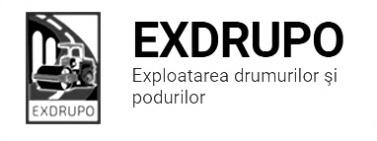 Notă informativăcu privire la lucrările de întreţinere şi salubrizare a infrastructurii rutieresect. Centru (7 muncitori): executate 09.11.2020 :Salubrizarea manuală: str. Testimițeanu-2curse.Amenajare pietriș:  str. Testimițeanu-15t.executat 09-10.11.2020 (în noapte):Salubrizarea mecanizată: str. Ismail, bd. D. Cantemir, bd. Gagarin, bd. Negruzzi, A. Gării, str. Ciuflea, Viaduc, str. București, bd. Șt. cel Mare, str. Columna, str. Mit. Varlaam, str. V. Alecsandri, str. P. Halippa, șos. Hîncești, str. Gh. Asachi. planificate 10.11.2020:Amenajare pietriș: str. Testimițeanu.  sect. Buiucani (8 muncitori): 	executate 09.11.2020:Excavare/transportare gunoi: str. Testimițeanu-3curse.Instalare bordure: str. Testimițeanu-38buc.Amenajare pietriș: str. Testimițeanu-5,1t.planificate 10.11.2020:Amenajare pietriș: str. Testimițeanu.  Instalare bordure: str. Testimițeanu.    sect. Rîşcani (10 muncitori):executate 09.11.2020:Salubrizarea mecanizată: str. Albișoara, str. Doina, str. Socoleni, str. Florilor, str. Ceucari, str. Studenților, str. Dimo, str. T. Vladimirescu, str. Pușkin, bd. Șt. cel Mare.Slubrizarea manuală: C. Orheiului-2curse, bd. Moscova-2curse.Frezare denivelări: bd. Moscova (racordări)-78m2.Demolarea betonului: bd. Moscova (racordări)-1m3.Amenajare pietriș: bd. Moscova (racordări)-2,85t.Săpătură manuală: bd. Moscova (racordări)-1m3.Reparația canalizării pluviale: bd. Moscova (racordări)-1fînt. rid. planificate 10.11.2020:Excavare/transportare sol: bd. Moscova (racordări)Reparația canalizării pluviale: bd. Moscova  (racordări).Amenajarea betonului asfaltic:  bd. Moscova  (racordări).sect. Botanica (10 muncitori):executate 09.11.2020:Salubrizarea mecanizată: șos. Muncești, str. Gr. Botanică, str. Sarmizegetusa, str. Trandafirilor, bd. C. Vodă, str. Grenoble, str. V. Crucii.Evacuare gunoi: str. V. Crucii, 4/2-2curse.Amenajare pietriș: str. V. Crucii, 4/2-18t.planificate 10.11.2020:Asfaltare trotuar: str. V. Crucii, 4/2.Asfaltare rosturi pod: Estacada Sîngera.sect. Ciocana (8 muncitori):executate 09.11.2020:Săpătură manuală: bd. M. cel Bătrîn (aleea)-2m3Excavare/transportare gunoi: bd. M. cel Bătrîn (aleea)-3curse.Instalare bordure mici: bd. M. cel Bătrîn (aleea)-50buc. planificate 10.11.2020:Amenajare trotuar: bd. M. cel Bătrîn (aleea).sect. OCR (15 muncitori):executate 09.11.2020:Deservirea indicatoarelor rutiere: sect. Centru-70buc.planificate 10.11.2020:Instalarea indicatoarelor rutiere: str. Albișoara. sect. Întreținerea canalizării pluviale (4 muncitori):executate 09.09.2020:Curățirea canalizării pluviale: str. Sarmizegetusa-38buc., str. Burebista-16buc.Reparația canalizării pluviale: str. Petricani-9gril.rid., 2gril.inst.Spălarea rețelelor canalizării pluviale: str. Albișoara.  planificate 10.11.2020:Reparația canalizării pluviale: str. Albișoara.   Curățirea canalizării pluviale:  str. Trandafirilor.sect. Specializat îninfrastructură (pavaj)(9 muncitori):executate 09.11.2020:Amenajare pietriș: bd. Moscova-60t. Montarea pavajului: bd. Moscova-77m2. planificate 10.11.2020:Amenajare pietriș: bd. Moscova.Montarea pavajului: bd. Moscova.sect. Specializat în infrastructură (restabilirea învelișului asfaltic) (5 muncitori):planificate 10.11.2020:Restabilirea săpăturilor: sect. Buiucani.Măsurile întreprinse pentru prevenirea răspîndirii Covid-19:Toate unităţile de trasport sunt dezinfectate la începutul şi la sfîrşitul programului de lucru;Muncitorilor este verificată starea de sănătate de către medicul întreprinderii;Muncitorii sunt echipaţii cu:mască de protecţie;mănuşi de protecţi;dezinfectant.Inginer SP          A. Bodnariuc